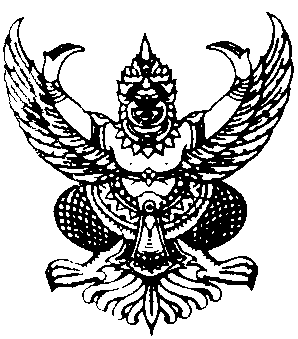     ประกาศองค์การบริหารส่วนตำบลตะแพนเรื่อง    ขยายเวลาการดำเนินการตามพระราชบัญญัติภาษีที่ดินและสิ่งปลูกสร้าง ประจำปี พ.ศ.2564………………………………….		ตามหนังสือกระทรวงมหาดไทยด่วนที่สุด มท 0808.3/ว428 ลงวันที่ 21 มกราคม 2564 เรื่อง การขยายกำหนดเวลาดำเนินการตามพระราชบัญญัติดินและสิ่งปลูกสร้าง พ.ศ.2562 ให้ขยายเวลาในการดำเนินการจัดเก็บภาษีที่ดินและสิ่งปลูกสร้าง ประจำปี พ.ศ. 2564 ออกไปเป็นการทั่วไป นั้น	   	องค์การบริหารส่วนตำบลตะแพน พิจารณาแล้วเห็นว่า องค์การบริหารส่วนตำบลไม่อาจดำเนินการให้แล้วเสร็จตามหนังสือกระทรวงมหาดไทยดังกล่าวได้ ด้วยสถานการณ์ระบาดของโรคติดเชื้อไวรัสโคโรนา 2019 (COVID-19) ทีทำให้เจ้าหน้าที่ไม่สามารถปฏิบัติหน้าที่ได้ตามปกติและเต็มประสิทธิภาพ เพื่อให้การดำเนินการจัดเก็บภาษีที่ดินและสิ่งปลูกสร้างเป็นไปตามกฎหมาย ไม่ทำให้ส่วนราชการเสียประโยชน์จากการดำเนินการไม่แล้วเสร็จตามระยะเวลาที่กำหนดแห่งพระราชบัญญัติภาษีที่ดินและสิ่งปลูกสร้าง พ.ศ.2562 และแนวทางการปฏิบัติการจัดเก็บภาษีที่ดินและสิ่งปลูกสร้าง การขยายกำหนดเวลาการชำระภาษีตามหนังสือกระทรวงมหาดไทยด่วนที่สุด มท 0808.3/ว6891 ลงวันที่ 16 พฤศจิกายน 2563 เรื่อง ซักซ้อมขั้นตอนการจัดเก็บภาษีที่ดินและสิ่งปลุกสร้าง ประจำปี พ.ศ.2564 และหนังสือกระทรวงมหาดไทยด่วนที่สุด มท 0808.3/ว5065 ลงวันที่ 28 สิงหาคม  2563 เรื่องแนวทางการปฏิบัติในการขยายกำหนดเวลาการชำระภาษีและการคัดค้านการประเมินภาษีตามพระราชบัญญัติภาษีที่ดินและสิ่งปลูกสร้าง พ.ศ.2562  องค์การบริหารส่วนตำบลตะแพน  จึงขอขยายเวลาการดำเนินการตามพระราชบัญญัติภาษีที่ดินและสิ่งปลูกสร้าง ประจำปี พ.ศ.2564 ออกไป ตามระยะเวลาดังต่อไปนี้การแจ้งประเมินภาษี ภายในเดือนพฤษภาคม 2564การชำระภาษี ภายในเดือนกรกฎาคม 2564การผ่อนชำระภาษีงวดที่ 1 ภายในเดือนกรกฎาคม 2564งวดที่ 2 ภายในเดือนสิงหาคม 2564งวดที่ 3 ภายในเดือนกันยายน 2564การแจ้งเตือนภาษีค้างชำระ ภายในเดือนสิงหาคม 2564การแจ้งรายการภาษีค้างชำระให้กับสำนักงานที่ดินหรือสำนักงานที่ดินสาขา ภายในเดือนกันยายน 2564หากผู้เสียภาษีมีข้อสงสัยประการใด โปรดติดต่อที่ ฝ่ายจัดเก็บและพัฒนารายได้ กองคลังองค์การบริหารส่วนตำบลตะแพน หรือโทรศัพท์/โทรสารสอบถามที่หมายเลข 074-670018จึงประกาศมาให้ทราบโดยทั่วกัน			ประกาศ  ณ  วันที่   28    เดือน เมษายน พ.ศ.2564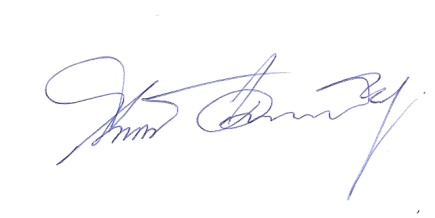   	                                     ลงชื่อ     (นายสมโชค   เอกหิรัณยราษฎร์)				             นายกองค์การบริหารส่วนตำบลตะแพน